Sheffield CU Home Learning Challenges: Reflection Diary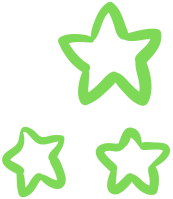 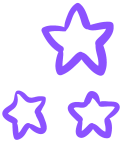 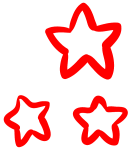 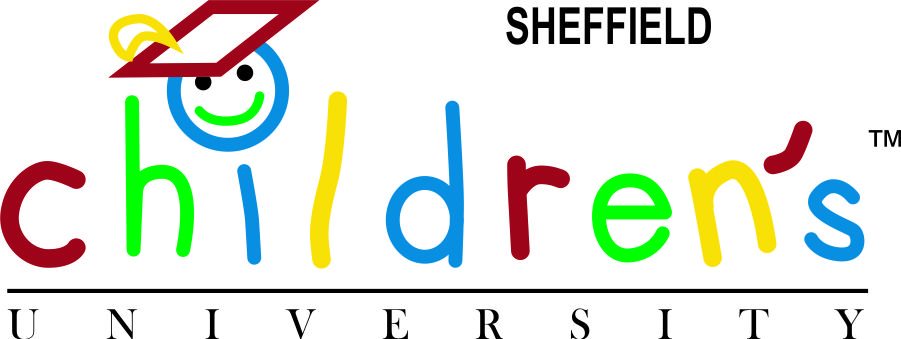 If you choose to complete one or more of our Home Learning Challenges that we share – well done! We can’t wait to see what you’ve been learning and creating!  If you attend a Sheffield school, you can earn CU credits for completing them.  To claim your CU credits, please fill in the table below and email a copy of this sheet to CU@sheffield.gov.uk with the evidence of each challenge we have asked for (e.g. photos, video, scanned copies of written work, etc.).  Please save the evidence from all your completed challenges, and send it all together!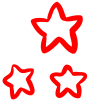 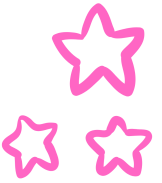 Child’s name:_______________________________________________________ Child’s date of birth: ____ /____ /____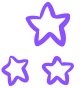 Child’s SHEFFIELD school attended:________________________________________________________  CU Passport to Learning No: _______________I consent to the Sheffield Children’s University (CU) Team using the information provided on this form to track my child’s participation in extra-curricular activities, and subsequently to award CU credits.  I understand this data will be stored securely and only shared with other Council services and schools where appropriate.  I also understand that I can request that my child’s information is deleted at any point, and that I can find more information on how Sheffield CU uses my child’s data by reading the Privacy Notice on their website: www.sheffield.gov.uk/cu  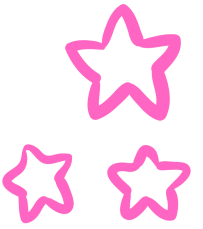 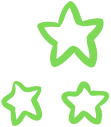 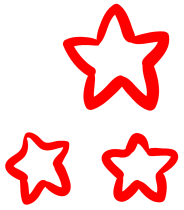 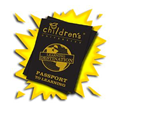 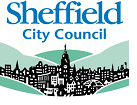 Signed (Parent/Carer):___________________________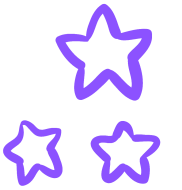 Date completedName of challengeWhat I learned from completing this challenge (list at least 3 things!)What I enjoyed most about this challenge(list at least 3 things!)